Title of RP (#12)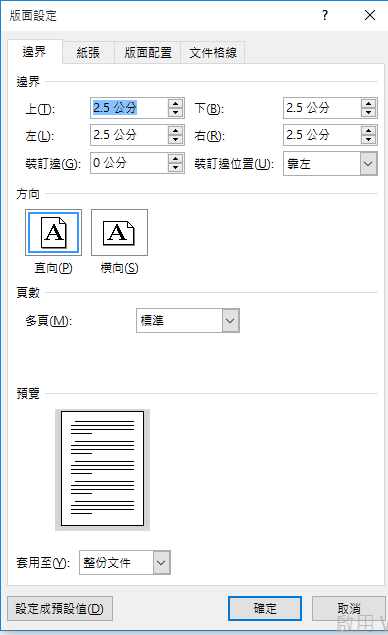 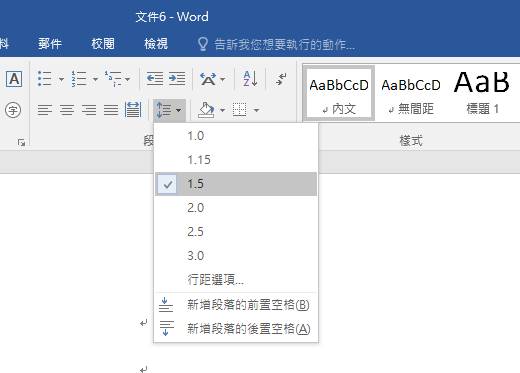 Turcy Lin (598201293) (#12)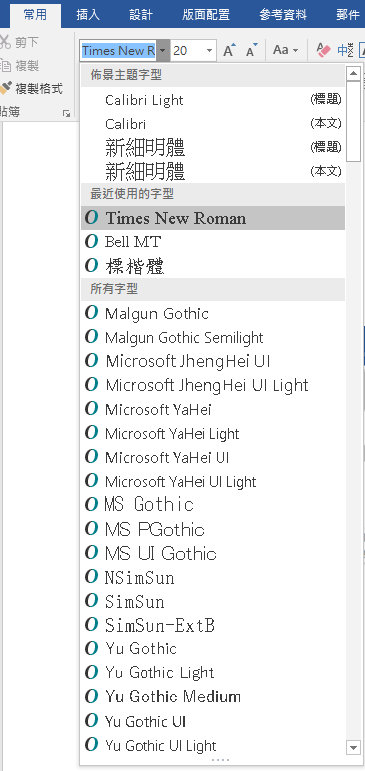 Composition III, A (BCD) May 13th, 2019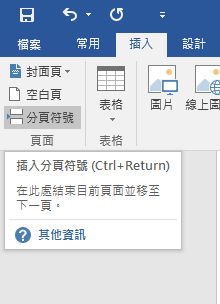 Turcy Lin (598201293) Composition III, A (or B.C.D.E) Research PaperMay 16th, 2016Lin i(Title): an OutlineIntroduction: sdfghjkrtyuTruigjfklJgleogLiterature ReviewFhdfhdGdsghMethodologyMain discussion: ertyxcvbnmghjHfdkfnlwoVkllrioGjp[wmGjomgbIhrkvlpeIoklgpeRfghjkNjflorpPhgmowVlrtehjlvnmlFdhhDsgfhd64Jrtoimvxft;(Result)Conclusion: ujikmtgerdfWorkes Cited or ReferenceAppendixLin iiAbstract (#12)Dfgvbhnjmkyuimkoyuhjkkllp;lkiytftvhjnnojojljmlhuygbhgytgbknjojml;,ml;,l;juiuhuybvt rdfvhbkniuhkm;kpuigygnuhbtkmpoj,m (#12) (200-250 wordss)Keywords: (within 10 words)(Title)Lin 1Works Cited (#12) (in Alphabetical order of the last names)